 Faster Learners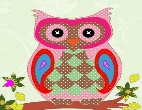                                                                     TERM DATES 2023TERM 1 – 30/01/2023 – 06/04/2023TERM 2 – 24/04/2023 – 23/06/2023TERM 3 – 10/07/2023– 15/09/2023TERM 4 – 2/10/2023 – 27/11/202330th January 6th February – (Start Week 1)13th February20th February 27th February6th March13th March – (Labour Day)20th March 27th March3rd AprilEND OF TERM – Thur 6th AprilMonday 24th April 25th April – Anzac Day1st May (Start Week 1)8th May15th May22nd May29th May5th June12th June – (King’s B’day)19th JuneEND OF TERM – FRI 23rd June10th July17th July (Start Week 1)24th July 31st July7th August14th August23rd August28th August4th September11th SeptemberEND OF TERM – Fri 15th Sept.2nd October9th Oct (Start Week 1)16th October23rd October30th October 6th November(7th November Melbourne Cup Day)13th November20th November27th NovemberEND OF TERM – Wed 20th Dec.